Informacja o zgłoszeniubudowy, o której mowa w art. 29 ust. 3 pkt 3 lit. dGarwolin dnia 03.03.2023 r.B.6743.143.2023.ACI n f o r m a c  j ao braku wniesienia sprzeciwu wobec zgłoszeniaZgodnie z art. 30a pkt 3 ustawy z dnia 7 lipca 1994 roku – Prawa budowlane (tekst jednolity Dz.U. z 2021 roku. poz. 2351 ze zm.) informuje, że WOBEC ZGŁOSZENIA z dnia 13.02 .2023. roku  złożonego przez Państwo Katarzynę i Łukasza Rosłaniec DOTYCZĄCEGO ZAMIARU PRZYSTĄPIENIA DO BUDOWY instalacji zbiornikowej na gaz płynny propan butan ze zbiornikiem naziemnym  V = 2700 l z przyłączem gazowym i instalacją gazową wewnętrzną dla budynku mieszkalnego jednorodzinnego na działce  o Nr ewid. Nr 186/2 położonej w miejscowości Kujawy gm. Miastków Kościelny TUT. URZĄD NIE WNIÓSŁ SPRZECIWU.Starosta Powiatu Garwolińskiego 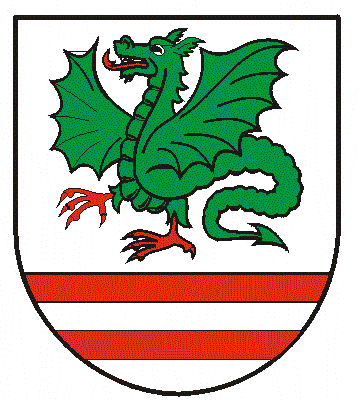 